Zveme Vás na akreditovaný kvalifikační kurzStudium pro asistenty pedagoga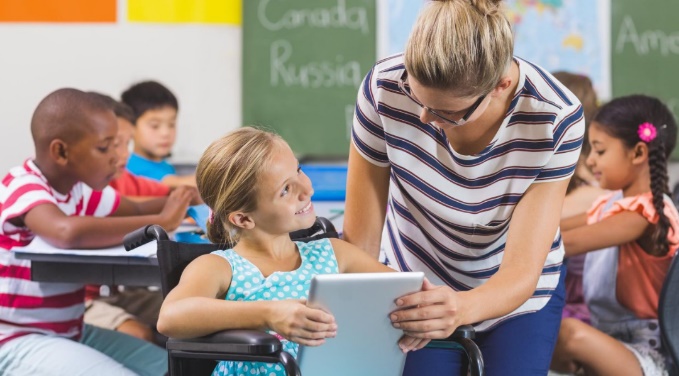     (v rozsahu 120 hodin za cenu 9.400 Kč)Čtyři víkendové termíny:Teoretická výuka: 31.7.2021 - 1.8.20217.8.2021 - 8.8.2021 21.8.2021 - 22.8.202128.8.2021 - 29.8.2021Praktická výuka: ve školském zařízení dle vlastní dohody v 09/2021Organizace: Zuzana Šidlichovskávýuka v SO a NE vždy od 8:00 dle rozvrhu80 hod. teorie prezenčně Mills, Nám. 5. května 2, Čelákovice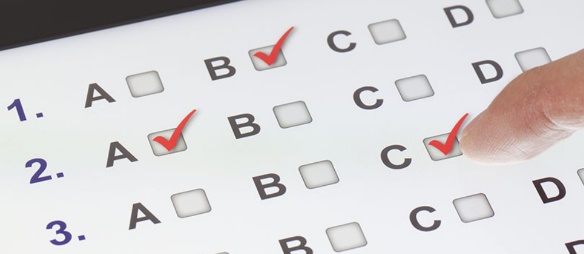 40 hod. praxe ve školském zařízení dle vlastní dohody e-mail: z.sidlichovska@mills.czZakončení kurzu:  úspěšné absolvování písemného testu, bez seminární práce závěrečná ústní zkouška z probraných témat na konci 09/2021					      V případě zájmu o vystavení faktury kontaktujte prosím info@mills.cz a do poznámky nezapomeňte uvést příjmení a jméno účastníka.Při zahájení studijního programu je třeba předložit originál dokladu o nejvyšším dosaženém vzdělání a doklad totožnosti pro kontrolu kvalifikačních předpokladů.Odesláním přihlášky udělujete souhlas se zpracováním uvedených osobních údajů za účelem realizace kurzu. Následně můžete být též osloveni obchodním sdělením s nabídkou dalších kurzů připravovaných v rámci celoživotního vzdělávání.Závazná přihláška – odeslat na z.sidlichovska@mills.czZávazná přihláška – odeslat na z.sidlichovska@mills.czZávazná přihláška – odeslat na z.sidlichovska@mills.czZávazná přihláška – odeslat na z.sidlichovska@mills.czJméno a příjmení, titul:E-mail:Datum a místo narození:Telefon:Platba PŘEVODEM NA ÚČET do 5 dnů od zaslání přihlášky Platba PŘEVODEM NA ÚČET do 5 dnů od zaslání přihlášky Platba PŘEVODEM NA ÚČET do 5 dnů od zaslání přihlášky Platba PŘEVODEM NA ÚČET do 5 dnů od zaslání přihlášky Číslo účtu: 2301553097/2010, variabilní symbol: 202107 poznámka: příjmení a jménoČíslo účtu: 2301553097/2010, variabilní symbol: 202107 poznámka: příjmení a jménoČíslo účtu: 2301553097/2010, variabilní symbol: 202107 poznámka: příjmení a jménoČíslo účtu: 2301553097/2010, variabilní symbol: 202107 poznámka: příjmení a jménoV případě dalších dotazů se obraťte na e-mail: z.sidlichovska@mills.cz nebo tel.: 326 999 342V případě dalších dotazů se obraťte na e-mail: z.sidlichovska@mills.cz nebo tel.: 326 999 342V případě dalších dotazů se obraťte na e-mail: z.sidlichovska@mills.cz nebo tel.: 326 999 342V případě dalších dotazů se obraťte na e-mail: z.sidlichovska@mills.cz nebo tel.: 326 999 342